САМОРЕГУЛИРУЕМАЯ ОРГАНИЗАЦИЯ   РЕГИОНАЛЬНАЯ АССОЦИАЦИЯ «СТРОИТЕЛИ ТПП РБ»г. Улан-Удэ, ул. Ленина ,д.25, тел 8(3012)21-71-88, e-mail:sro@tpprb.comПРОТОКОЛ № 45Правления  СРО РА «Строители ТПП РБ» от 07.12.2020 Форма проведения заседания Правления СРО РА «Строители ТПП РБ»- заочнаяДата окончания заочного голосования: «08» декабря    2020г. Основание  проведения заочного голосования- решение  Председателя Правления СРО  РА  «Строители ТПП РБ» Доржиева Геннадия Юрьевича ( согласно п.7.9. Положения  «О Правлении   Саморегулируемой организации  Региональная ассоциация «Строители ТПП РБ» от 07.02.2019г., далее - Положение о Правлении).  Приглашенные лица : Директор   СРО    Елисафенко Владимир ЛеонидовичСекретарь заседания Правления    Кочетова Лидия Васильевна Общее количество членов Правления : 9 человекЧисло проголосовавших членов Правления   5 человек Заочное голосование считается правомочным, так как в нем приняли участие не менее половины  членов Правления ( согласно п. 7.13 Положения). Лицо,  избранное  секретарем заседания Правления и уполномоченное на подсчет голосов-  Кочетова Лидия ВасильевнаПОВЕСТКА ДНЯ ЗАСЕДАНИЯ ПРАВЛЕНИЯ:1.Информация об организации, намеренной 	     вступить в СРО, оплатившей    вступительный взнос и представившей   пакет документов. По вопросу 1  повестки дня :Слушали  Директора  СРО   РА «Строители ТПП РБ» Елисафенко В.Л., который сообщил, что от  ООО  " Сияние " (ИНН  0323404970) поступило заявление     о вступлении в  члены  Саморегулируемой организации РА «Строители ТПП РБ»  с намерением осуществлять строительство, реконструкцию, капитальный ремонт, снос   объектов капитального строительства (кроме особо опасных, технически сложных и уникальных объектов, объектов использования атомной энергии), стоимость  которых не превышает 60,0 млн.руб. млн.  рублей. (Первый     уровень ответственности, в соответствии с которыми   внесены взносы в компенсационный Фонд ВВ –100 тыс.руб.) и заключение договоров строительного подряда, договоров на осуществление сноса, заключаемых с использованием конкурентных способов  заключения договоров по первому  уровню ответственности (Фонд ОДО - 200 тыс.руб.).Рассмотренные документы соответствуют требованиям. Финансовые обязательства выполнены. Предложено Правлению РА «Строители ТПП РБ»  принять   положительное   решение по ООО "Сияние"     и внести сведения в реестр СРО РА «Строители ТПП РБ».Решили по  вопросу    повестки дня:Принять в члены Региональной ассоциации «Строители ТПП РБ» ООО «Сияние» Предоставить ООО "Сияние " право   выполнить строительство, реконструкцию, капитальный ремонт, снос  объектов капитального строительства по договорам строительного подряда (кроме особо опасных, технически сложных  и уникальных объектов, объектов использования атомной энергии), стоимость  которых не превышает 60,0 млн.руб. Установить для ООО «Сияние» первый   уровень ответственности по обязательствам по договору строительного подряда, сноса  объектов капитального строительства   (Фонд ВВ - 100,0 тыс. руб.). Предоставить  право   ООО «Сияние » на заключение договоров строительного подряда, договоров на осуществление сноса, заключаемых  с использованием конкурентных способов  заключения договоров по первому  уровню ответственности (Фонд ОДО - 200 тыс. руб.).Голосовали:  «за»  - 5 голосов, «против» -  нет «воздержался» -   нет  Повестка дня исчерпана. Предложений и дополнений в повестку дня собрания не поступило. Заседание Правления объявляется закрытым.    Директор                                                  Елисафенко В.Л.                                                                                                    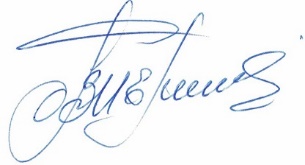 Секретарь заседания Правления                                           Кочетова Л.В. Наименование организацииОГРНИНН Руководитель АдресОбщество с ограниченной ответственностью "Сияние"1180327006881 Дата регистрации 19.06.20180323404970Генеральный директор Макаров Геннадий Борисович670031, Республика Бурятия, г. Улан-Удэ, ул. Солнечная,20-79, тел.8(983)4200082